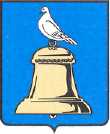 АДМИНИСТРАЦИЯ ГОРОДА РЕУТОВПОСТАНОВЛЕНИЕО внесении изменений в постановление Администрации города Реутов от 16.09.2013 № 609-ПА «Об утверждении муниципальной программы «Благоустройство территории города Реутов на 2014-2018 годы»В связи с экспертно-аналитическими мероприятиями Контрольно-счетной палаты города Реутов за 2013 год постановляю:1. Внести в  муниципальную программу «Благоустройство территории города Реутов на 2014-2018 годы» следующие изменения:	1) Добавить в Программу раздел 9 «Контроль и отчетность при реализации Программы».	2) Раздел 9 изложить в редакции согласно приложению к настоящему постановлению.	2. Начальнику отдела по работе со СМИ и рекламе Ковалю А.Л. опубликовать настоящее постановление в общественно-политической еженедельной газете «Реут» и разместить на официальном сайте Администрации города Реутов.           3. Контроль за исполнением настоящего постановления возложить на Заместителя Руководителя Администрации Копцика Ю.А.Руководитель Администрации						             Н.Н.Ковалевот14.05.2014№285-ПА